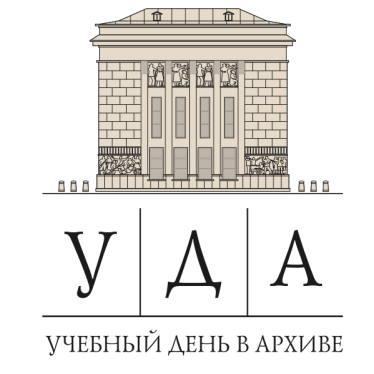 Задача 1Архивист нумерует 20 листов с одной стороны за __________ [вставить значение из эксперимента] секунд. На такой же объем документов при их постраничной нумерации (с двух сторон) у него уходит __________ [вставить значение из эксперимента] секунд.Сколько часов рабочего времени будет сэкономлено архивистом, если он будет нумеровать 70 дел по 150 листов полистно, то есть с одной стороны, а не постранично?Решение---------------------------------------------------------------------------------------------------------------------------------------------------------------------------------------------------------------------------------------------------------------------------------------------------------------------------------------------------------------------------------------------------------------------------------------------------------------------------------------------------------------------------------------------------------------------------------------------------------------------------------------------------------------------------------------------------------------------------------------------------------------------------------------------------------------------------------------------------------------------------------------------------------------------------------------------------------------------------------------------------------------------------------------------------------------------------------------------------------------------------------------------------------------------------Задача 2В Государственном архиве Российской Федерации хранится 6,7 миллионов архивных дел.Используя линейку, измерьте толщину пяти архивных дел перед вами. Вычислите среднюю толщину одного архивного дела (округлите с точностью до см).Один новый стеллаж для хранения документов имеет длину 4 метра и состоит из пяти параллельных полок.Для переоборудования старых архивохранилищ и организации новых было закуплено 15000 таких стеллажей. Сколько из них потребуется для размещения уже хранящихся в архиве документов и сколько новых архивных дел ГА РФ сможет принять на хранение и разместить на оставшихся стеллажах?Решение------------------------------------------------------------------------------------------------------------------------------------------------------------------------------------------------------------------------------------------------------------------------------------------------------------------------------------------------------------------------------------------------------------------------------------------------------------------------------------------------------------------------------------------------------------------------------------------------------------------------------------------------------------------------------------------------------------------------------------------------------------------------------------------------------------------------------------------------------------------------------------------------------НОВОСТИ АРХИВНОЙ ЖИЗНИ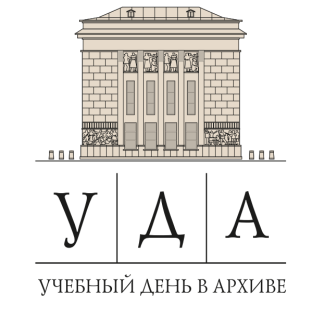 Рабочая группа:-----------------------------------------------------------------------------------------------------------------------------------------------------------------------------------------------------------------------------------------------------------------------------------------------------------------------------------------------------------------------------------------------------------------------------------------------------------------------------------------------------------------------------------------------------------------------------------------------------------------------------------------------------------------------------------------------------------------------------------------------------------------------------------------------------------------------------------------------------------------------------------------------------------------------------------------------------------------------------------------------------------------------------------------------------------------------------------------------------------------------------------------------------------------------------------------------------------------------------------------------------------------------------------------------------------------------------------------------------------------------------------------------------------------------------------------------------------------------------------------------------------------------------------------------------------------------------------------------------------------------------------------------------------------------------------------------------------------------------------------------------------------------------------------------------------------------------------------------------------------------------------------------------------------------------------------------------------------------------------------------------------------------------------------------------------------------------------------------------------------------------------------------------------------------------------------------------------------------------------------------------------------------------------------------------------------------------------------------------------------------------------------------------------------------------------------------------------------------------------------------------------------------------------------------------------------------------------